Муниципальное образовательное учреждение дополнительного образования детейДетско-юношеская спортивная школа №3Итоговый протокол Первенства г.Тутаева по плаванию. «Веселый дельфин»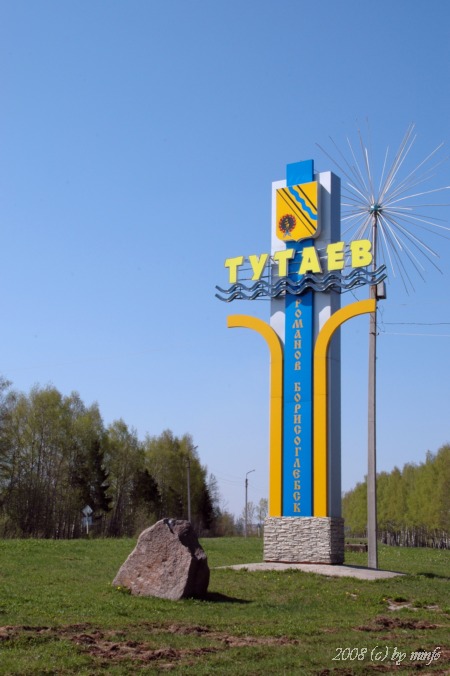 09-10 декабря 2011 годаг. ТутаевИтоговый протокол Первенства г. Тутаева «Веселый дельфин».09-10.12.2011                                                                         ДЮСШ №3 п/б Дельфин                                                                                                                                                                         25 метров              200 м комплексное плавание женщины  1	Попович Даша	1997	 	 	 	 3:01.90	л  	3   	Михайлов А.А.  2	Кеворкян Алина	1998	 	 	 	 3:02.30	л  	3   	Панкратова Г.В.  3	Камкина Марина	1998	 	 	 	 3:24.30	л 4	3   	Панкратова Г.В.  4	Цветкова Настя	1999	 	 	 	 3:41.71	 51	1юн 	Панкратова Г.В.  5	Зайцева Анна	2000	 	 	 	 3:49.00	 46	1юн 	Панкратова Г.В.  6	Чумакова Лера	1999	 	 	 	 3:53.10	 43	1юн 	Панкратова Г.В.  7	Филоненко Катя	2000	 	 	 	 3:57.97	 40	    	Першина И.Д.  8	Климова Настя	2000	 	 	 	 4:04.96	 35	    	Панкратова Г.В.   	Спиридонова Александра 2000	 	 	 	н/я	    	Панкратова Г.В. 	200 м комплексное плавание мужчины  1	Трусов Игорь	1998	 	 	 	 2:44.15	 84	3   	Михайлов А.А.  2	Вовчук Олег	1995	 	 	 	 3:01.08	л  	3   	Шалганова Т.В.  3	Бобриков Илья	1996	 	 	 	 3:03.22	л  	3   	Панкратова Г.В.  4	Кеворкян Артем	1998	 	 	 	 3:06.80	 63	1юн 	Панкратова Г.В.  5	Привезенцев Илья1997	 	 	 	 3:08.60	л  	1юн 	Шалганова Т.В.  6	Румянцев Вова	1996	 	 	 	 3:09.10	л  	1юн 	Панкратова Г.В.  7	Антропов Кирилл1999	 	 	 	 3:18.10	 53	1юн 	Панкратова Г.В.  8	Волков Антон	1996	 	 	 	 3:21.89	л  	1юн 	Шалганова Т.В.  9	Першин Святослав1998	 	 	 	 3:26.53	 46	1юн 	Михайлов А.А. 10	Шишанов Дима	1998	 	 	 	 3:28.73	 45	1юн 	Шалганова Т.В. 11	Дубровин Никита1999	 	 	 	 3:33.01	 42	    	Михайлов А.А. 12	Гилев Саша	1999	 	 	 	 3:47.20	 32	    	Михайлов А.А. 13	Золотарев Павел1997	 	 	 	 3:55.47	 26	    	Шалганова Т.В.   	Поляков Андрей	1998	 	 	 	        	со 	    	Панкратова Г.В.   	Сенаторов Алексей1996	 	 	 	        	д/к	    	Шалганова Т.В.   	Невский Ярослав1996	 	 	 	        	д/к	    	Шалганова Т.В.   	Лифанов Рома	1999	 	 	 	        	д/к	    	Шалганова Т.В.   	Загорский Женя	1998	 	 	 	        	д/к	    	Шалганова Т.В.   	Лебедев Женя	1998	 	 	 	        	д/к	    	Панкратова В.С. 	100 м комплексное плавание мужчины  1	Шумилов Даниил2001	 	 	 	 1:34.20	 45	1юн 	Панкратова Г.В.  2	Луговкин Глеб	2000	 	 	 	 1:36.58	 41	    	Першина И.Д.  3	Кузнецов Сергей2000	 	 	 	 1:37.65	 39	    	Першина И.Д.  4	Кононов Даниил	2000	 	 	 	 1:38.71	 37	    	Першина И.Д.  5	Сулоев Артем	2000	 	 	 	 1:43.75	 29	    	Першина И.Д.  6	Жолобов Максим2000	 	 	 	 1:57.20	 14	    	Першина И.Д.  7	Капустин Егор	2001	 	 	 	 1:59.10	 12	    	Панкратова В.С.  8	Жаров Илья	2001	 	 	 	 2:00.66	 11	    	Панкратова Г.В.  9	Ипполитов Никита2002	 	 	 	 2:01.34	 10	    	Першина И.Д. 10	Закиров Эльдар	2000	 	 	 	 2:01.67	 10	    	Шалганова Т.В. 11	Шиянов Андрей	2003	 	 	 	 2:01.79	  9	    	Першина И.Д. 12	Смирнов Александр2001	 	 	 	 2:02.73	  9	    	Першина И.Д. 13	Сретенский Данниил2002	 	 	  2:09.30	  3	    	Першина И.Д.   	Гвоздев Артем	2000	 	 	 	        	н/я	    	Шалганова Т.В. 	100 м баттерфляй мужчины   1	Калягинов Павел1995	 	 	 	 1:07.66	л  	2   	Михайлов А.А   2	Сулоев Артем	2000	 	 	 	 1:46.30	 23	    	Першина И.Д. 	100 м на спине мужчины  1	Копылов Иван	1995	 	 	 	 1:06.66	л  	2   	Михайлов А.А.  2	Трусов Игорь	1998	 	 	 	 1:12.53	 88	3   	Михайлов А.А.  3	Першин Святослав1998	 	 	 	 1:28.60	 54	1юн 	Михайлов А.А.  4	Кузнецов Сергей2000	 	 	 	 1:36.20	 41	    	Першина И.Д.  5	Смирнов Александр2001	 	 	 	 1:51.70	 19	    	Першина И.Д.  6	Шиянов Андрей	2003 	 	                   	 2:02.30	  9	    	Першина И.Д.  7	Ипполитов Никита2002	 	 	 	 2:06.30	  5	    	Першина И.Д.   	Лебедев Женя	1998	 	 	 	        	   	    	Панкратова В.С. 	100 м брасс женщины  1	Кеворкян Алина	1998	 	 	 	 1:28.21	л  	2   	Панкратова Г.В.  2	Попович Даша	1997	 	 	 	 1:29.78	л  	2   	Михайлов А.А.  3	Чумакова Лера	1999	 	 	 	 1:49.05	 58	1юн 	Панкратова Г.В.  4	Зайцева Анна	2000	 	 	 	 1:54.90	 50	1юн 	Панкратова Г.В.  5	Климова Настя	2000	 	 	 	 1:57.60	 46	1юн 	Панкратова Г.В. 	100 м брасс мужчины  1	Колегаев Виталий1994	 	 	 	 1:21.03	л  	2   	Михайлов А.А.  2	Вовчук Олег	1995	 	 	 	 1:29.27	л  	3   	Шалганова Т.В.  3	Золотарев Павел1997	 	 	 	 1:34.31	л  	1юн 	Шалганова Т.В.  4	Антропов Кирилл1999	 	 	 	 1:34.50	 63	1юн 	Панкратова Г.В.  5	Кеворкян Артем	1998	 	 	 	 1:35.80	 61	1юн 	Панкратова Г.В.  6	Загорский Женя	1998	 	 	 	 1:36.80	 59	1юн 	Шалганова Т.В.  7	Невский Ярослав1996	 	 	 	 1:36.96	л  	1юн 	Шалганова Т.В.  8	Шумилов Даниил2001	 	 	 	 1:48.70	 41	    	Панкратова Г.В.  9	Капустин Егор	2001	 	 	 	 2:00.20	 25	    	Панкратова В.С. 10	Закиров Эльдар	2000	 	 	 	 2:02.71	 22	    	Шалганова Т.В. 11	Сретенский Данниил2002	 	 	  2:02.78	 22	    	Першина И.Д.   	Поляков Андрей	1998	 	 	 	        	   	    	Панкратова Г.В. 	100 м вольный стиль женщины  1	Камкина Марина	1998	 	 	 	 1:22.47	л  	1юн   	Панкратова Г.В.  2	Цветкова Настя	1999	 	 	 	 1:23.52	 66	1юн 	Панкратова Г.В.  3	Филоненко Катя	2000	 	 	 	 1:40.50	 36	    	Першина И.Д.   	Спиридонова Александра2000	 	 	 	н/я        	   	Панкратова Г.В. 	100 м вольный стиль мужчины  1	Копылов Иван	1995	 	 	 	 1:00.86	л  	2   	Михайлов А.А.  2	Блохин Сергей	1988	 	 	 	 1:01.48	л  	2   	Михайлов А.А.  3	Калягинов Павел1995	 	 	 	 1:05.80	л  	3   	Михайлов А.А.  4	Бобриков Илья	1996	 	 	 	 1:09.48	л  	3   	Панкратова Г.В.  5	Лапшин Сергей	1997		 	 	 1:10.72	 74	3   	Панкратова Г.В.  6	Кадочников Валентин1996	 	 	 1:11.30	л  	3   	Михайлов А.А.  7	Привезенцев Илья1997	 	 	 	 1:16.50	л  	1юн 	Шалганова Т.В.  8	Волков Антон	1996	 	 	 	 1:18.98	л  	1юн 	Шалганова Т.В.  9	Дубровин Никита1999	 	 	 	 1:20.70	 53	1юн 	Михайлов А.А. 10	Луговкин Глеб	2000	 	 	 	 1:22.40	 49	1юн 	Першина И.Д. 11	Кононов Даниил	2000	 	 	 	 1:27.52	 40	    	Першина И.Д. 12	Гилев Саша	1999	 	 	 	 1:33.54	 29	    	Михайлов А.А. 13	Жолобов Максим2000	 	 	 	 1:37.70	 22	    	Першина И.Д. 14	Жаров Илья	2001	 	 	 	 1:55.85	  3	    	Панкратова Г.В.   	Румянцев Вова	1996	 	 	 	       н/я 	л  	    	Панкратова Г.В.   	Лифанов Рома	1999	 	 	 	        	   	    	Шалганова Т.В.   	Гвоздев Артем	2000	 	 	 	        	   	    	Шалганова Т.В.Гл.  судья                                                                      В.С. ПанкратоваГл.  секретарь                                                              А.А. Михайлов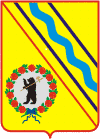 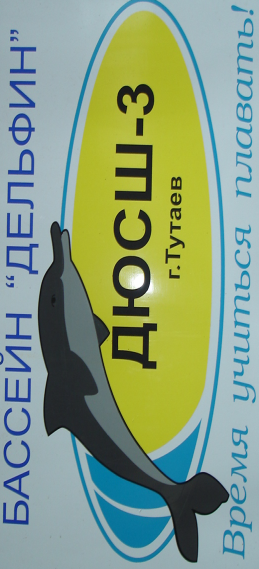 